Dear Sir / MadamThis patient was referred to you for assessment of They await a first appointment, but report that the following changes in their condition since referral:We request that you take the following action:Pass the original referral letter and this letter to a clinician to determine whether their assessment might be expeditedContact the patient directly to inform them of the outcome of that decision, and their likely wait for an appointmentFile this letter, and document your decision, in the patient’s hospital medical record.Yours faithfullyEleanor Cross Healthcare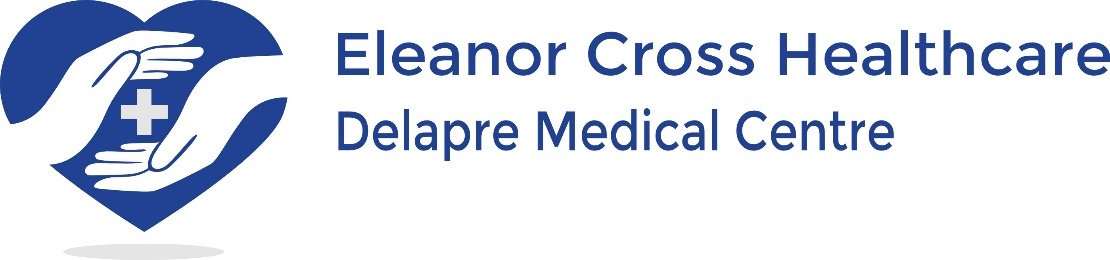 GLOUCESTER AVENUENORTHAMPTON NN4 8QFTel: 01604 708481 www.eleanorcrosshealthcare.co.uknorthantsicb.administration.k83010@nhs.netDr Carolyn J PerryerMr Mark K J LeonardDr Marina Alexander-SefreDr Anitha ChadalavadaDr Jamie L GreenDr Oluwatoyosi E O AdenijiDr Carolyn J PerryerMr Mark K J LeonardDr Marina Alexander-SefreDr Anitha ChadalavadaDr Jamie L GreenDr Oluwatoyosi E O AdenijiAlso at:WHITEFIELDS SURGERYHUNSBURY HILL ROADCAMPHILLNORTHAMPTON NN4 9UWTel:01604 760171 Date:  Date:  